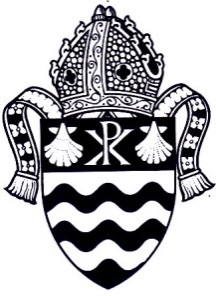 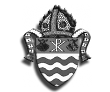 (Please tick appropriate box/s and write in dates)COMPLETED FORM TO BE FORWARDED TO PAYROLL OFFICERAPPLICANT TO ADVISE REGIONAL ARCHDEACON OF APPROVED LEAVE Incumbent Clergy Leave Request Form
Name: Parish/LocationEmployment Status                  Full Time                        Part Time                       CasualType of LeaveType of LeaveCommencing date:Return to work date: Number ofLeave Days TakenNote F/T Clergy positions are usually 6 days per week Annual Annual Personal (Sick) Personal (Sick) Family/Carer's Family/Carer's Long Service Long Service Leave without pay Leave without pay Compassionate Compassionate Study Leave Study Leave Jury Service Jury Service Community Service Community Service Total Days   Total Days   Total Days   Total Days   Total Days  Are there public holidays during this leave?        No                 Yes (If yes, please outline below)Are there RDO’s during this leave?                    No                 Yes (If yes, please outline below)Are your pastoral and liturgical services covered?           Yes               No       If yes, by whom: ………………………………………………………………Applicant's Signature: X                                                               Date Requested :Is leave supported?         Yes                                      No, to be discussed with incumbentWarden’s Signature:                                                      Date Approved:Warden’s Name (Print) _____________________________________________________________To be forwarded to the Bishop of Grafton without delayBishop’s ApprovalIs leave approved?         Yes                                         No, to be discussed with incumbentSignature:                                                                      Date Approved: